Государственное бюджетное профессиональноеобразовательное учреждение Псковской области«Псковский колледж профессиональных технологий и сервиса»Обобщение педагогического опытапреподавателя-организатора ОБЖТрубиной Татьяны Николаевныпо теме:«Военно-патриотическое воспитание на уроках ОБЖ и во внеурочной деятельности»2017г.СодержаниеI. Общие сведенияКонкурентоспособность на современном рынке труда, во многом зависит от способности человека приобретать и развивать умения, навыки, компетентности, которые могут использоваться применительно к целому ряду жизненных ситуаций.Чтобы быть профессионально компетентным, педагог должен, с одной стороны учить, а с другой постоянно учиться. Поэтому девизом своей профессиональной деятельности выбрала слова французского писателя (учителя) Жозефа Жубера «Обучать – значит вдвойне учиться». II. Обобщение педагогического опыта по теме«Военно-патриотическое воспитание на уроках ОБЖ и во внеурочной деятельности».Актуальность выбранной темы обусловлена тем, что воспитание патриотизма в учебных заведениях имеет огромное значение, так как речь идет о судьбе настоящего и будущих поколений. В настоящие время государством предпринимаются меры по возрождению системы военно-патриотического воспитания детей и подростков. Любовь к Родине – это проявление патриотизма, а защита Отечества – это долг и обязанность патриота.Цель работы: Выявить педагогическую значимость военно-патриотического воспитания подростков.Федеральный закон «О воинской обязанности и военной службе» предусматривает обязательную подготовку каждого гражданина к военной службе, которая включает и военно-патриотическое воспитание. Военно-патриотическое воспитание — многоплановая, систематическая, целенаправленная и скоординированная деятельность государственных органов, общественных объединений и организаций по формированию у молодежи высокого патриотического сознания, возвышенного чувства верности к своему Отечеству, готовности к выполнению гражданского долга, важнейших конституционных обязанностей по защите интересов Родины.Цель военно-патриотического воспитания — развитие у молодежи гражданственности, патриотизма как важнейших духовно-нравственных и социальных ценностей, формирование у нее профессионально значимых качеств, умений и готовности к их активному проявлению в различных сферах жизни общества, особенно в процессе военной и других, связанных с ней, видов государственной службы, верности конституционному и воинскому долгу в условиях мирного и военного времени, высокой ответственности и дисциплинированности.Для достижения этой цели требуется выполнение следующих основных задач:— проведение научно-обоснованной управленческой и организаторской деятельности по созданию условий для эффективного военно-патриотического воспитания молодежи;— утверждение в сознании и чувствах молодежи патриотических ценностей, взглядов и убеждений, уважения к культурному и историческому прошлому России, к традициям, повышению престижа государственной, особенно военной службы;— создание эффективной системы военно-патриотического воспитания, обеспечивающей оптимальные условия развития у молодежи верности к Отечеству, готовности к достойному служению обществу и государству, честному выполнению долга и служебных обязанностей; -   активизации и повышения интереса граждан к изучению истории Отечества, в том числе военной истории, к историческому прошлому нашей страны, ее героическим страницам, повышения уровня осознания необходимости сохранения памяти о великих исторических подвигах защитников Отечества;-    повышения интереса россиян к литературе, музыке, изобразительному искусству, гуманитарным и естественно-географическим наукам, к деятельности видных представителей культуры, науки и искусства;  -  развития у молодого поколения чувства гордости, уважения и почитания символов государства, уважения к историческим святыням и памятникам Отечества;  -  увеличения числа граждан, имеющих углубленные знания о событиях, ставших основой государственных праздников России;-    повышения качества работы образовательных организаций по патриотическому воспитанию, а также по профессиональной ориентации учащихся и их привлечению к военной, военизированной, государственной службе, к работе в различных отраслях российской промышленности и сфере услуг, а также в системе образования, науки, культуры, спорта и иной деятельности;  -  проведения всероссийских и региональных конкурсов, семинаров, конференций, выставок и экспозиций, посвященных историческим и культурным событиям, знаменательным датам и видным деятелям России.Патриот – это человек, проникнутый патриотизмом, человек, преданный интересам какого-нибудь дела, глубоко привязанный к чему-нибудь.Реализация военно-патриотического воспитания осуществляется по следующим основным направлениям:Уроки ОБЖ Урок ОБЖ стоит во главе процесса по военно-патриотическому воспитанию.  Раздел в учебной дисциплине ОБЖ «Основы обороны государства и воинская обязанность» призван закрепить уже имеющиеся у обучающихся знания по допризывной подготовке, привести их в систему, научить применять на практике, полученные на уроках знания и умения.Современный выпускник должен обладать мобильностью, позволяющей не только применять на практике полученные знания, но и выбирать рациональные пути решения различных задач.Сегодня каждый педагог ищет наиболее эффективные пути усовершенствования учебного процесса, повышения заинтересованности обучающихся и качества их подготовки. В своей работе для активизации познавательной деятельности на уроках различного типа, применяю разнообразные приемы и средства преподавания и воспитания.Наиболее актуальными в моей работе стали педагогические технологии: Информационно – коммуникационная технология (ИКТ)Информационно-коммуникационные технологии (ИКТ) включают все виды технологий, используемых для обработки информации. ИКТ дают возможность представлять любой вид информации — чисел, текстов, звука, изображения — в цифровом формате, пригодном для хранения и обработки на компьютере. Возможность передачи информации с компьютера на компьютер с помощью интернет-технологий обеспечивает доступ любого пользователя к мировому информационному пространству. Использование информационно-коммуникационных технологий делает возможным:- применять игровые моменты при объяснении нового материала или при контроле знаний, обучающихся по изученной теме;- шире использовать наглядность при объяснении нового материала;- сделать урок на более современном уровне;- оставление обучающимися компьютерных разработок является элементом исследовательской деятельности.Сегодня невозможно представить современный урок без использования информационно-коммуникационных технологий. Современное компьютерное оборудование выступает как средство организации и оснащения учебного процесса.Урок с использованием ИКТ становится более интересным для обучающихся, следствием чего, как правило, становится более эффективное усвоение знаний, улучшается уровень наглядности на уроке.ИКТ используются на всех этапах процесса обучения: для актуализации знаний, при объяснении нового материала, на этапе закрепления и совершенствования знаний, умений и навыков, повторении, контроле, для подготовки домашнего задания.Имею собственные публикации, участие в онлайн-тестированиях, семинарах, вебинарах.Онлайн- тестирование по теме «Использование информационно-коммуникационных технологий в педагогической деятельности» (диплом победителя 1 степени).Онлайн-семинар по теме «ИКТ-компетентность педагога и практические вопросы внедрения и эксплуатации информационной системы образовательного учреждения в соответствии с требованиями ФГОС».Вебинар по теме «Технология сотрудничества» от проекта infourok.Вебинар по теме «Постановка жизненной цели как главный этап выбора будущей профессии» от проекта infourok.Вебинар по теме «Компьютерная графика и дизайн в образовательном процессе» от проекта meqa-talant.Публикации на сайте проекта infourok.ru (12шт.).Публикации на сайте проекта Мультиурок.ru (15шт.).Сервис публикации документов DocMe (1шт).Intolimp.org (1шт).сайт www.mldv.ru (14шт.).МуShared (1шт.).Проектная технологияПроектный метод позволяет добиваться положительной мотивации к учению и хороших результатов в активизации познавательных процессов.В основе метода проектов лежит развитие познавательных, творческих навыков обучающихся, умений самостоятельно конструировать свои знания, умений ориентироваться в информационном пространстве, развитие критического мышления.	В своей работе использую:Творческие проекты, которые имеют не столь строго проработанную структуру. Форма представления результатов может быть различной (изделие, видеофильм, праздник, экспедиция, репортаж и пр.). С большим интересом обучающиеся создают собственные видеопроекты (Пограничная служба, Афганистан, дорогами войны, война, боевые ордена и т.д.).Информационные проекты - это тип проектов, призванный научить обучающихся добывать и анализировать информацию. Такой проект может интегрироваться в более крупный исследовательский проект и стать его частью. Обучающиеся изучают и используют различные методы получения информации (литература, библиотечные фонды, СМИ, базы данных, в том числе электронные), ее обработки.(Учителя-фронтовики, Техногенные чрезвычайные ситуации, Дни воинской славы, Башни древнего Кремля, символы Российской государственности, вредные привычки пешеходов, вклад Пскова в оборону Отечества и т.д.)Кейс – технологияКейс-метод начал применяться в начале XXв.Кейс - не просто правдивое описание событий, а информационный комплекс, позволяющий понять ситуацию. Метод провоцирует дискуссию, моделирует реальную проблему.Отличительная черта метода - создание проблемной ситуации из реальной жизни.Кейсы могут использоваться как в процессе обучения, так и в процессе контроля знаний.Преимущества применения кейс - метода в преподавании:демонстрирует академическую теорию с точки зрения реальных событий;мотивирует обучающегося на изучение предмета;способствует активному усвоению знаний и навыков сбора, обработки и анализа информации.В своей работе часто использую ситуационные задачи и видеофрагменты учебных фильмов.Практические работыОсновной задачей практических работ является закрепление и углубление теоретических знаний.Цель практических работ может быть разной. Одни из них формируют и совершенствуют знания, другие - развивают те или иные практические умения, навыки и помогают глубже осмыслить и усвоить изучаемый материал. Прежде чем приступать к выполнению практических работ необходимо готовить обучающихся, проводить подробный инструктаж, можно выполнить совместно предварительные упражнения. Необходимым условием для подготовки и проведения практических работ является коллективная и активная работа всей группы при объяснении нового материала.Любая практическая работа должна быть посильна и достаточно трудна.Практические работы могут проводиться при изучении нового материала, где они не только обеспечивают активность, но и позволяют дифференцировать подход к обучающимся, определять степень усвоения изучаемого материала, определять затруднения и своевременно оказывать индивидуальную помощь.Практические работы имеют место при закреплении, в процессе применения усвоенных знаний, а также при выполнении домашних заданий и проводятся как в письменной, так и в устной форме.Экскурсии и выставкиВажнейшей частью воспитательного процесса является формирование у обучающихся чувства патриотизма, которое имеет огромное значение в социально-гражданском и духовном развитии личности.Экскурсии позволяют сочетать нравственную, познавательную деятельность со здоровым отдыхом обучающихся.Литературно-музыкальные композиции, посвященные дням воинской славы.Совместная работа с библиотекой «Родник» им. С. А. Золотцева Другие мероприятияВстречи с выпускниками, отслужившими в рядах ВС РФ.Мероприятия в рамках предметной надели.Ежегодное проведение олимпиад по учебным дисциплинам и участие в международных олимпиадах (результаты участия приведены в таблице).Заключение Задача каждого преподавателя, классного руководителя состоит не столько в том, чтобы резко увеличить объём военно-патриотических знаний, сообщаемых на уроках и в процессе внеклассной работы, сколько в том, чтобы в деликатной, тактичной форме помочь своим воспитанникам привести в систему разрозненный, огромный поток фактов, оценок, суждений о войне, армии, Отчизне. Жизнь общества сегодня ставит серьезнейшие задачи в области воспитания и обучения нового поколения. Государству нужны здоровые, мужественные, смелые, инициативные, дисциплинированные, грамотные люди, которые были бы готовы учиться, работать на его благо и, в случае необходимости, встать на его защиту. Благодаря постоянной и планомерной работе по патриотическому воспитанию молодежи мы смогли достичь следующих результатов: Ежегодно до 31 марта проводится постановка юношей на первоначальный воинский учет. По достижении 18 лет все обучающиеся проходят дополнительное обследование и сверку документов.По окончанию отсрочки выпускники идут служить в ряды ВС РФ или по контракту (уклонистов нет).Углубляются знания обучающихся о своем Отечестве, его истории и культуре.Расширяются знания по истории Вооруженных Сил России, знания боевых традиций и ритуалов, символов воинской чести, истории государственных наград, примеров героизма и войскового товарищества российских воинов. Уроки и занятия по основам безопасности жизнедеятельности вызывают заинтересованность обучающихся, а также их активное участие в подготовке и проведении мероприятий.ПЕРЕЧЕНЬ ЛИТЕРАТУРЫ: 1. Агапова И., Давыдова М. Патриотическое воспитание в школе. – М., Айрис- пресс, 2002 – 224 с.2. Адаменко С. Воспитываем патриотов России // Народное образование – 2005 - № 4 – С. 23.3. Безбородова Т. М. Компетентностно - ориентированный подход в организации обучения//Проблемы формирования и развития компетенций обучаемых в системе высшего профессионального образования/под ред. А.Г. Парадникова. – Омск 2009. – 190с4. Иванов Д.А. Компетентности и компетентностный подход в современном образовании. – М. 2007. – 32с (Библиотечка «Первое сентября» Вып. 6(12)5. Полат Е.С. Педагогические технологии дистанционного обучения : учеб. пособие для студ. высш. учеб. заведений / Е.С. Полат, М.В. Моисеева, А.Е. Петров и др.; под ред. Е.С. Полат. – М. : Издательский цент «Академия», 2006. – 400с.IОбщие сведенияIIОбобщение педагогического опыта по теме«Военно-патриотическое воспитание на уроках ОБЖ и во внеурочной деятельности»IIIПриложения1Рабочая программа по учебной дисциплине Основы безопасности жизнедеятельности2Календарно-тематическое планирование по учебной дисциплинеОсновы безопасности жизнедеятельности3План работы преподавателя-организатора ОБЖ на 2016-2017 уч.г.4Учебно-тематический планпроведения пятидневных учебных сборов с обучающимися 2 курса в 2017 году.5Час памяти. Когда чужая боль становится твоей.6Устный журнал «Войны священные страницы».7О доблестях, о подвигах, о славе…8 Песня в военной шинели.9Символы России (презентация).10У войны не женское лицо.11Знать, чтобы…12Практическая работа №5           Тема:  Применение первичных средств пожаротушения.13Практическая работа №6Тема: Применение средств индивидуальной защиты в ЧС (противогазы, ВМП, ОЗК).14 Итоговый тест: Основы медицинских знаний.15Задания для итогового контроля знаний на промежуточной аттестации по  основам безопасности жизнедеятельности1Трубина Татьяна НиколаевнаТрубина Татьяна Николаевна2Образование, какое учреждение закончил, год окончанияВысшее.Псковский государственный педагогический институт им. С.М.Кирова, 1982 год.3Место работы (полное наименование учреждения)ГБПОУ ПО «Псковский колледж профессиональных технологий и сервиса»4ДолжностьПреподаватель-организатор ОБЖ5Преподаваемые дисциплиныМатематика, физика, ОБЖ, информатика, автоматизация производства6 Общий трудовой стаж, стаж педагогической работы35357Стаж в данной должности48Наличие квалификационной категории, дата присвоенияВысшаяЭкскурсия «Оборонное зодчество Пскова».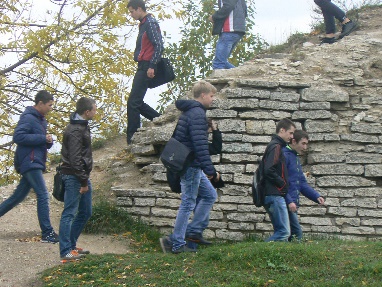 Экскурсия «Башни Псковского Кремля»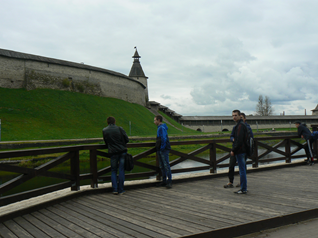 Экскурсия по улицам Запсковья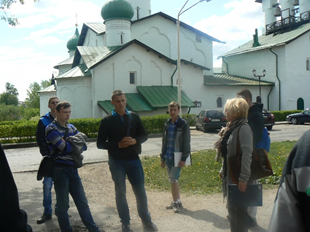 Доблесть русского оружия.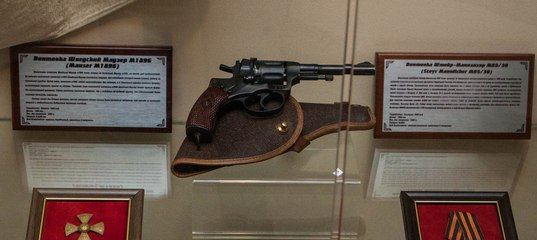 Дети блокадного Ленинграда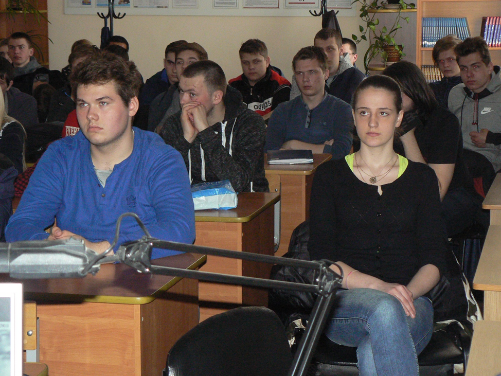 Женщины на войне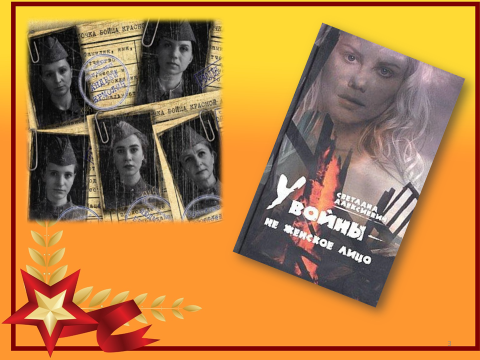 Песня в военной шинели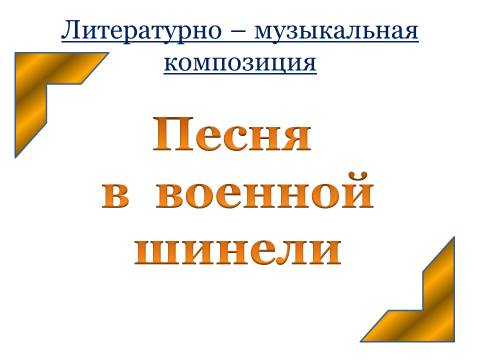 О доблестях, о подвигах, о славе…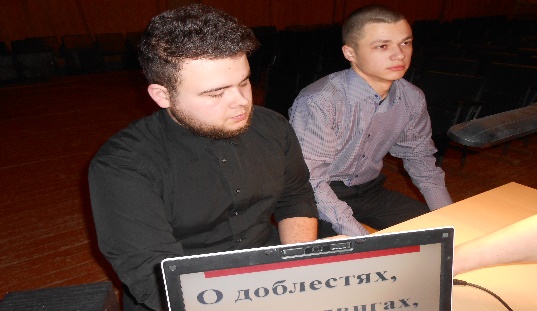 День призывника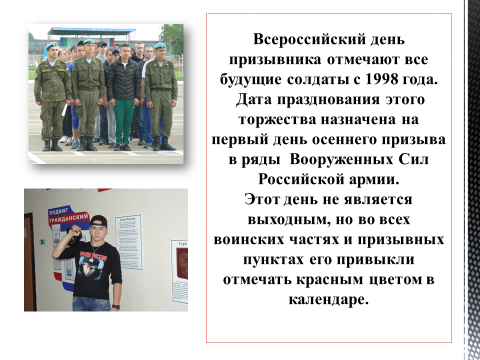 Когда чужая боль становится твоей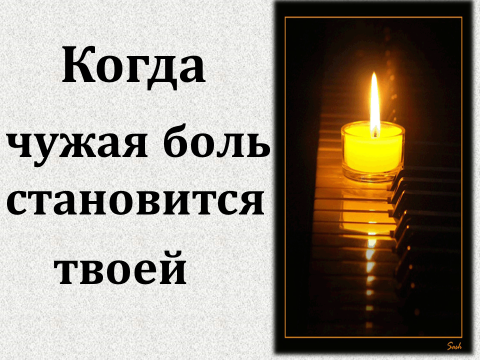 Шаг в бессмертие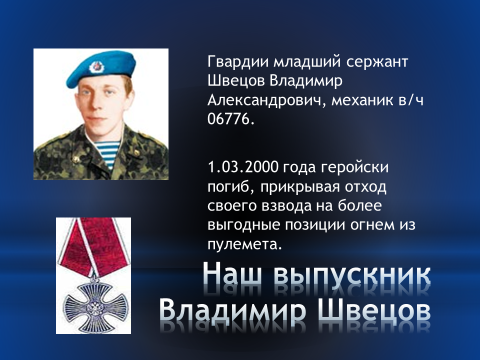 Ледовое побоище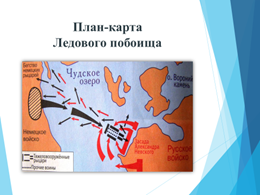 Выполнение основных мероприятий по противодействию терроризмуВойны священные страницы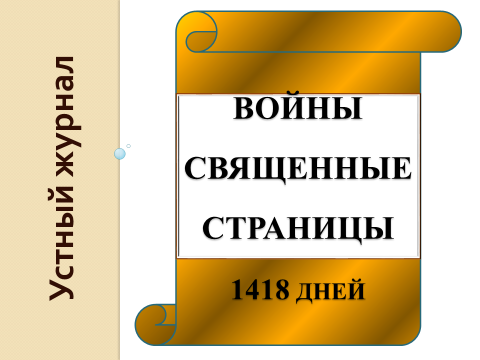 Символы Российской государственности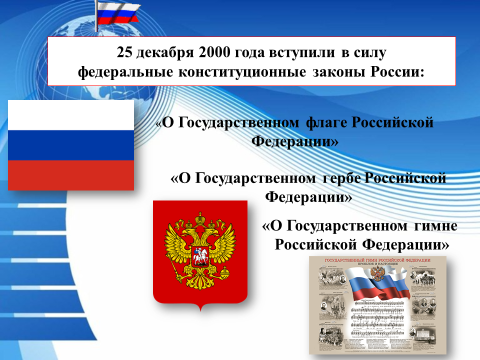 Информационный марафон «Не отнимай у себя завтра»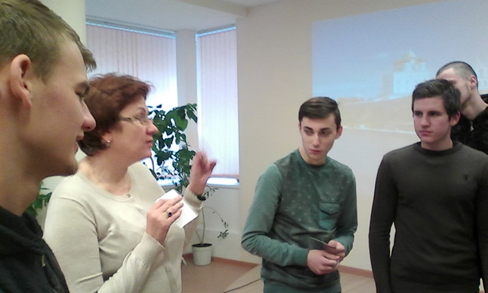 Встреча с актером театра и кино А.И. Цурканом, посвященная Дню героев Отечества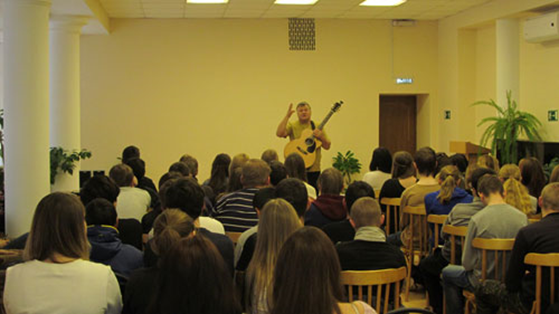 Урок памяти Самойлова С.В.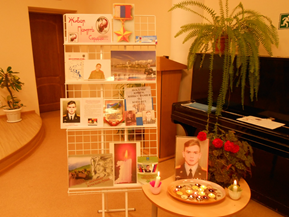 Встреча с Львом Владимировичем Мельниковым, майором ВДВ в отставке, кандидатом в мастера спорта по парашютному спорту, «одноклассником» Юрия Гагарина по Саратовскому аэроклубу ДОСААФ.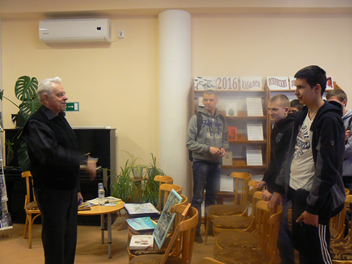 Мероприятие «Символы Российской государственности»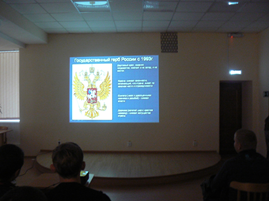 Работа дискуссионного клуба «В центре молодежи»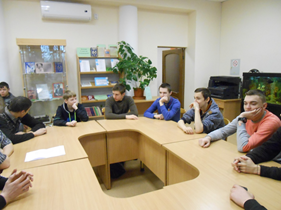 Акция"Диалоги с героями"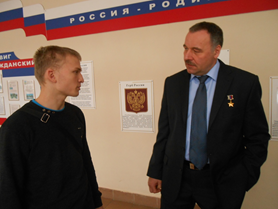 «Покорители космоса»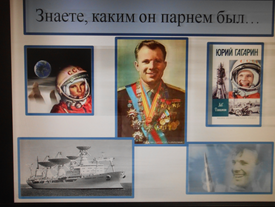 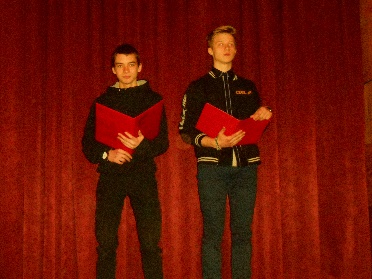 Встреча с ведущим менеджером академии «Патриот» Халявиным Антоном Сергеевичем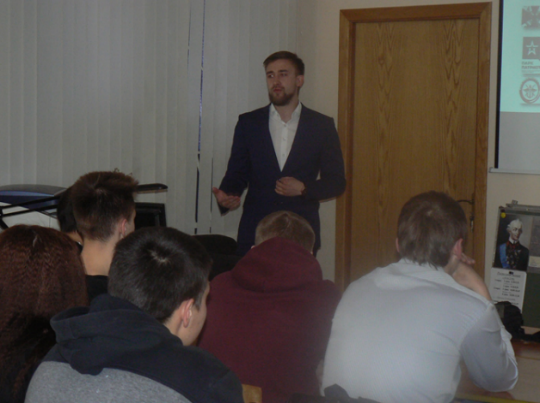 Встреча с сотрудниками военно - правового центра в г. Пскове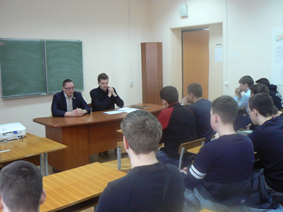 Лекция-встреча командующего ВДВ генерала-полковника Владимира Шаманова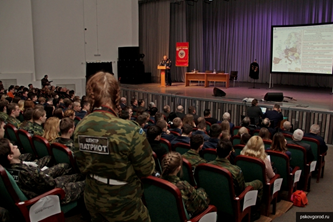 В рамках подготовки к Фестивалю допризывной молодежи ежегодно проводятся соревнования по стрельбе из пневматической винтовки среди юношей второго курса колледжа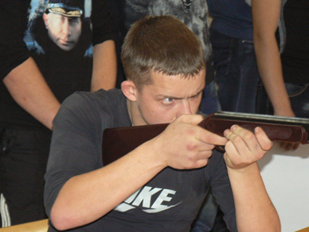 Встреча с сотрудниками Псковского военного комиссариата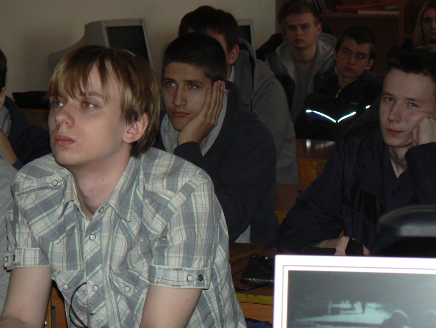 Пешеходы и водители - участники дорожного движения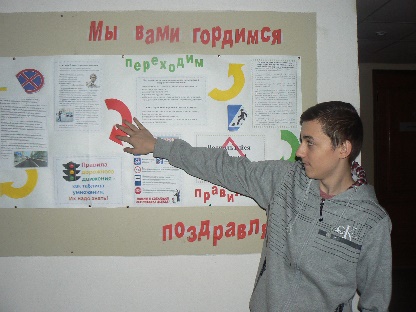 Выпуск стенгазет (Даты февраля, знать, чтобы, они готовятся, а мы отслужили, здоровый образ жизни, соблюдаем правила, тайны великой победы, лед опасен)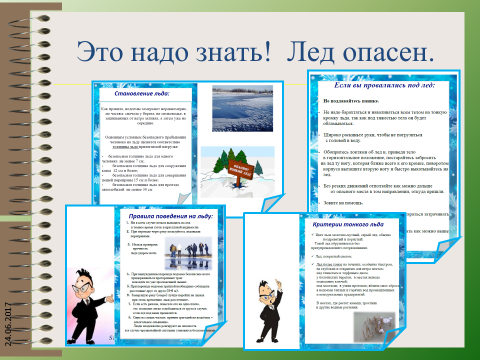 Занятия с центром «Призма» по программе «Профилактика употребления психоактивных веществ среди обучающихся профессиональных образовательных организаций»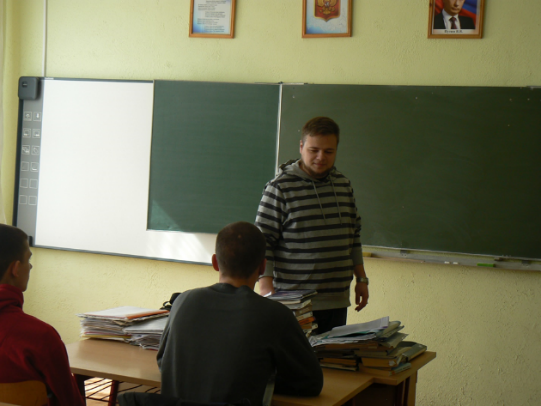 Ежегодно 13 сентября проводится Вахта памяти, посвященная нашему выпускнику Швецову Владимиру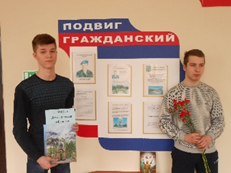 Военная судьба Лермонтова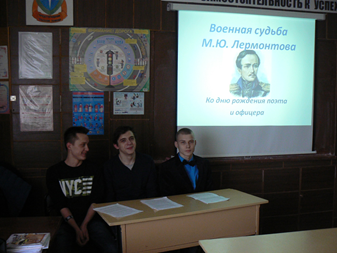 Конкурсы плакатов, рисунков, видеопроектов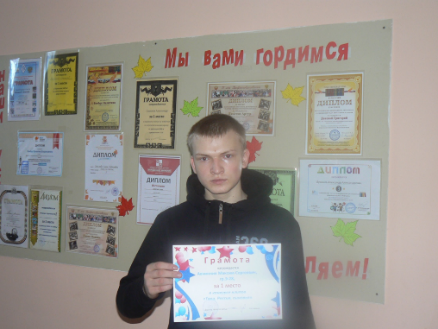 Ежегодная постановка юношей на первоначальный воинский учет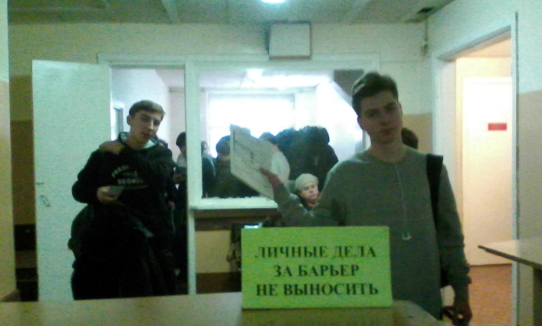 С целью формирования у юношей допризывного возраста высокой сознательности и глубокого понимания священного долга защиты Отечества, для закрепления знаний, умений и навыков, обучающихся по важнейшим разделам программы допризывной подготовки в условиях, приближенных к жизни воинских частей в конце учебного года проводятся 5-ти дневные учебно-военные сборы для студентов II курса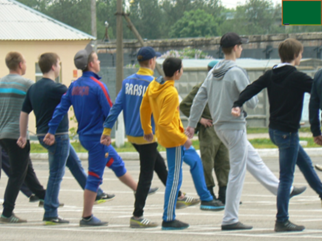 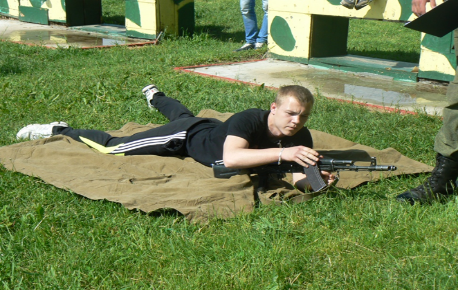 Декада  «Я – гражданин России!»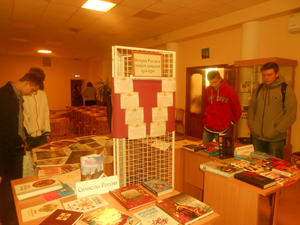 №Мероприятиедатаучастники1Международная дистанционная олимпиада «Основы сетевых технологий»2013г.2Международная дистанционная олимпиада по ОБЖ  проекта «Инфоурок»2014г.Кушков Геннадийдиплом 2 степени3Международная дистанционная олимпиада по информатике проекта «Инфоурок26.10.2015г.Лукашев Александрдиплом 3 степени4Финальный тур международная дистанционная олимпиада по информатике проекта «Инфоурок07.12. 2015г.Лукашев Александрсертификат5Международная олимпиада «Осень 2016» по ОБЖ проекта «Инфоурок»31.10.2016 г.Смоленцев Никитадиплом 2 степениАлексеев Денисдиплом 3 степени6Международный дистанционный блиц-турнир по ОБЖ «Безопасность превыше всего» проекта «Новый урок»18.11.2016г.Максимов Павел диплом 2 степени7Международная олимпиада  проекта intolimp.org «Информатика 2 курс»05.04.2017г.